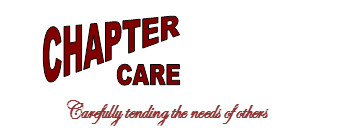 EMPLOYMENT APPLICATION FORMPOSITION APPLIED FOR:_______________________________________The following information will be treated in the strictest confidence. Please attach supplementary sheets as necessary.Personal(Please complete this section in BLOCK CAPITALS)Surname:					___________________________________First name(s):					___________________________________Address:					___________________________________						___________________________________Postcode:					___________________________________Home telephone number:			___________________________________Mobile telephone number:			___________________________________Email address:                   			___________________________________Full Driving Licence:		Yes / No	Do you currently have use of a car: Yes / NoEndorsements:			Yes / NoIf YES, please give further details including dates:__________________________________________________________________________________________________________________________________________________________________________________________Are you involved in any activity which might limit your availability for work or your working hours?										Yes / NoIf YES, please give full details: __________________________________________________________________________________________________________________________________________________________________________________________Are you subject to any restrictions or covenants which might restrict your working activities?										Yes / NoIf YES, please give full details: __________________________________________________________________________________________________________________________________________________________________________________________Have you any convictions (other than spent convictions under the Rehabilitation of Offenders Act 1974?)									Yes / NoIf YES, please give full details:__________________________________________________________________________________________________________________________________________________________________________________________If offered employment you will be required to complete a Medical Questionnaire. Are you willing to undergo a medical examination before starting employment?	Yes / NoHave you ever worked for this Company before?					Yes / NoIf YES, please give full details:_____________________________________________________________________________________________Have you applied for employment with this Company before?			Yes / NoDo you need a work permit to take up employment in the ?			Yes / NoEducationPresent or Last EmployerAre you currently employed?							Yes / NoName of present/last employer:			___________________________________Address:					___________________________________						___________________________________Telephone number:				___________________________________Nature of business:				___________________________________Job title & brief description of duties:		___________________________________						___________________________________Reason for leaving:				___________________________________Length of service:				From: ____________	To: _____________How much notice are you required to give to your current employer?Employment HistoryPlease gives details of your past employment (excluding your present or last employer), stating the most recent first.ReferencesPlease give the names of two people, whom we may approach for a reference.One reference must be from your previous employer and must be obtained from a member of Management/Registered Manager (if care related).Can we approach your current employer before an offer of employment is made?	Yes / NoSource of ApplicationHow did you hear of this vacancy?	__________________________________________Please tick which shifts you are prepared to work every week.Weekend working is every other weekend.DeclarationI declare that the information given in this form is complete and accurate.  I understand that any false information or deliberate omissions will disqualify me from employment or may render me liable to summary dismissal.   I understand these details will be held in confidence by the Company, for the purposes of ongoing personnel administration and payroll administration in compliance with the Data Protection Act 1998.  I undertake to notify the Company immediately of any changes to the above details.Signed:		_____________________________________________________________Printed	:	_____________________________________________________________Date:		_____________________________________________________________Schools attended since age 11FromToExaminations and ResultsCollege or UniversityFromToCourses and ResultsFurther Formal TrainingFromToDiploma/QualificationPlease give details of your membership of any technical or professional associations:Please list any work related training certificates that you have with dates:Name & Address of EmployerDatesPosition held & main dutiesReason for leavingInterests, Achievements, and Leisure Activities(e.g. hobbies, sports, club memberships)Supplementary InformationPlease set out below any further information to support your application(e.g. past achievements, future aspirations, personal strengths)Name:Name:Position:Position:Address:Address:Post code:Post code:Tel. No:Tel. No:MONTUESWEDTHURFRISATSUN7:00am-2:00pm4:00pm-9:30pm